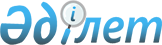 О некоторых вопросах формирования государственных ресурсов семенного зерна и мерах по оказанию помощи в проведении весенне- полевых работ сельскохозяйственным товаропроизводителям Западно- Казахстанской областиПостановление Правительства Республики Казахстан от 2 марта 2000 года N 349

      В целях формирования государственных ресурсов семенного зерна и оказания помощи в проведении весенне-полевых работ сельскохозяйственным товаропроизводителям Правительство Республики Казахстан постановляет: 

      1. Министерству сельского хозяйства совместно с Министерством финансов Республики Казахстан в установленном законодательством порядке обеспечить: 

      перевод долга закрытого акционерного общества "Фонд финансовой поддержки сельского хозяйства" (далее - Фонд) перед закрытым акционерным обществом "Фонд развития малого предпринимательства" (далее - Общество) по семенной ссуде, выданной в соответствии с постановлением Правительства Республики Казахстан от 31 марта 1999 года N 341 "О товарном кредитовании семенным зерном посевной компании 1999 года", в сумме 13 955 966 (тринадцать миллионов девятьсот пятьдесят пять тысяч девятьсот шестьдесят шесть) долларов США закрытому акционерному обществу "Продовольственная контрактная корпорация" (далее - Корпорация); 

      формирование государственных ресурсов семенного зерна Республики Казахстан путем направления на эти цели семенного и товарного зерна в количестве 67 600,64 (шестьдесят семь тысяч шестьсот целых, шестьдесят четыре сотых) тонны на сумму 8 400 169,29 (восемь миллионов четыреста тысяч сто шестьдесят девять целых, двадцать девять сотых) долларов США, возвращенных акимами областей в счет погашения задолженности по семенной ссуде и переданного Корпорации в доверительное управление согласно постановлению Правительства Республики Казахстан от 14 сентября 1999 года N 1390 "О государственных ресурсах семенного зерна"; 

      погашение задолженности Корпорации перед Обществом по семенной ссуде на сумму 8 400 169,29 (восемь миллионов четыреста тысяч сто шестьдесят девять целых, двадцать девять сотых) долларов США, соответствующей объему зерна, фактически переданному на формирование государственных ресурсов семенного зерна. 

      Сноска. Пункт 1 - в редакции постановления Правительства РК от 22 сентября 2000 г. N 1426 P001426_ . 

      2. (Пункт 2 исключен - постановлением Правительства РК от 22 сентября 2000 г. N 1426 P001426_ ) 

      3. Корпорации по согласованию с Министерством сельского хозяйства Республики Казахстан выделить из государственных ресурсов семенного зерна сельскохозяйственным товаропроизводителям Западно-Казахстанской области на нужды посевной кампании 2000 года 46 000 (сорок шесть тысяч) тонн семенного зерна под гарантию банков второго уровня или под залог имущества в соответствии с приложением 1. 

      Сноска. В пункт 3 внесены изменения - постановлением Правительства РК от 22 сентября 2000 г. N 1426 P001426_ . 

      4. Разрешить акиму Западно-Казахстанской области произвести обмен семенного материала нерайонированных сортов из товарных партий на семена пшеницы районированных сортов. 

      5. Акиму Западно-Казахстанской области обеспечить: 

      своевременное доведение до сельскохозяйственных товаропроизводителей выделенного семенного материала и его целевое использование в зонах экономически оправданного зернового производства с минимальным риском; 

      возврат сельскохозяйственными товаропроизводителями выдаваемой семенной ссуды Корпорации в срок до 1 декабря 2000 года с коэффициентом возврата согласно приложению 2. 

       Сноска. В пункт 5 внесены изменения - постановлением Правительства РК от 22 сентября 2000 г. N 1426 P001426_ . 

      6. Контроль за исполнением настоящего постановления возложить на Заместителя Премьер-Министра Республики Казахстан Ахметова Д.К. 

      7. Настоящее постановление вступает в силу со дня подписания. 

 

     Премьер-Министр  Республики Казахстан

                                                      Приложение 1                                             к постановлению Правительства                                                  Республики Казахстан                                              от 2 марта 2000 года N 349                                Объемы               семенного зерна, выдаваемого ЗАО "Продовольственная         контрактная корпорация" сельхозтоваропроизводителям                   Западно-Казахстанской области                                                      тысяч тонн---------------------------------------------------------------------------    Область,           !               Объемы   элеваторы           !--------------------------------------------------                       !  всего   !       в том числе                       !          !---------------------------------------                       !          ! сортовые семена   ! семенное зерно из                       !          !                   ! товарных партий ---------------------------------------------------------------------------Акмолинская, всего       12, 2           12, 2в том числе:АО "Джамантузский элеватор"                 9, 9            9, 9АО "Макинский элеватор"   2, 3            2, 3                            Актюбинская, всего        6, 5                            6, 5Западно-Казахстанская, всего                     4, 9            1, 0            3, 9Костанайская, всего      22, 4                           22, 4Итого                    46, 0           13, 2           32, 8     -------------------------------------------------------------------------- 

                                                  Приложение 2                                         к постановлению Правительства                                              Республики Казахстан                                           от 2 марта 2000 года N 349                            Коэффициент                               возврата семенной ссуды в денежном соотношении             (без учета разности стоимости выдаваемого и                     возвращаемого зерна)--------------------------------------------------------------------------     Продолжительность займа         !  Коэффициент возврата     семенной ссуды                  !  за 1 тонну--------------------------------------------------------------------------     1 месяц                              1, 01     2 месяца                             1, 02     3 месяца                             1, 03     4 месяца                             1, 04               5 месяцев                            1, 05     6 месяцев                            1, 06     7 месяцев                            1, 07     8 месяцев                            1, 08      9 месяцев                            1, 09--------------------------------------------------------------------------(Специалисты: Умбетова А.М.,              Цай Л.Г.)          
					© 2012. РГП на ПХВ «Институт законодательства и правовой информации Республики Казахстан» Министерства юстиции Республики Казахстан
				